Publicado en Madrid el 08/04/2020 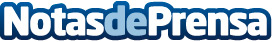 Principales beneficios de la comunicación empresarial en tiempos de crisis, según EKM BroadcastingImagen reforzada, mayor confianza, prestigio, calidad, notoriedad o reputación son algunos de los beneficios de comunicar en crisis . Un acertado manejo en la comunicación permitirá afrontar con eficacia las adversidades de esta guerra biológica o Tercera Guerra MundialDatos de contacto:En Ke Medio Broadcasting912792470Nota de prensa publicada en: https://www.notasdeprensa.es/principales-beneficios-de-la-comunicacion Categorias: Nacional Comunicación Emprendedores Seguros Recursos humanos Biología http://www.notasdeprensa.es